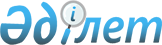 Вопросы Министерства сельского хозяйства Республики Казахстан
					
			Утративший силу
			
			
		
					Постановление Правительства Республики Казахстан от 19 ноября 1997 г. N 1608. Утратило силу - постановлением Правительства РК от 5 марта 1999 г. N 206 ~P990206.

     В соответствии с Указом Президента Республики Казахстан от 10 октября 1997 г. N 3655 U973655_ "О мерах по дальнейшему повышению эффективности государственного управления в Республике Казахстан" Правительство Республики Казахстан постановляет: 

      1. Утвердить прилагаемые: 

      Положение о Министерстве сельского хозяйства Республики Казахстан; 

      перечень организаций, находящихся в ведении Министерства сельского хозяйства Республики Казахстан. 

      2. Утвердить структуру Министерства сельского хозяйства Республики Казахстан, исходя из предельной численности работников аппарата в количестве 210 единиц (включая комитеты, департаменты и управления), согласно приложению. 

      3. Разрешить Министерству сельского хозяйства Республики Казахстан иметь трех вице-Министров, а также коллегию в количестве 10 человек. 

      Сноска. В пункт 3 внесены изменения -постановлением Правительства РК от 25 февраля 1998 г. N 144 P980144_ . 

      4. Установить для аппарата Министерства сельского хозяйства Республики Казахстан лимит служебных легковых автомобилей в количестве 8 единиц. 

      Сноска. В пункт 4 внесены изменения - постановлением Правительства РК от 25 февраля 1998 г. N 144 P980144_ . 

      5. Признать утратившим силу постановление Правительства Республики Казахстан от 23 мая 1997 г. N 877 P970877_ "Об утверждении Положения о Министерстве сельского хозяйства Республики Казахстан" (САПП Республики Казахстан, 1997 г., N 22. ст. 193). 

 

     Премьер-Министр   Республики Казахстан

                                        Утверждено                               постановлением Правительства                                   Республики Казахстан                               от 19 ноября 1997 г. N 1608 



 

                               ПОЛОЖЕНИЕ 

                  о Министерстве сельского хозяйства 

                         Республики Казахстан 

                             (Минсельхоз) 



 

                              I. МИССИЯ 



 

      Формирование и проведение политики устойчивого развития сельского хозяйства и отраслей агропромышленного комплекса Республики Казахстан. 



 

                         II. ОБЩИЕ ПОЛОЖЕНИЯ 



 

      Министерство сельского хозяйства Республики Казахстан (далее - Министерство) является центральным исполнительным органом Республики Казахстан и осуществляет государственную политику в сфере сельского, лесного, охотничьего и рыбного хозяйства, управления водными и земельными ресурсами республики. 

      Министерство осуществляет свою деятельность в соответствии с Конституцией и законами Республики Казахстан, актами Президента Республики Казахстан и Правительства Республики Казахстан, нормативными правовыми актами Республики Казахстан, а также настоящим Положением. 

      Финансирование деятельности Министерства и его структурных подразделений осуществляется за счет ассигнований, предусмотренных вгосударственном бюджете.     Структура и штатная численность Министерства определяютсяПравительством Республики Казахстан.     Министерство является юридическим лицом, имеет бюджетный итекущие счета, печать с изображением Государственного гербаРеспублики Казахстан и своим наименованием на государственном ирусском языках.                          III. ПРИОРИТЕТЫ     Основными приоритетными направлениями деятельности Министерстваявляются:     осуществление экономических реформ в агропромышленномкомплексе; 

       обеспечение условий для производства отечественных конкурентноспособных на внешнем и внутреннем рынках продуктовпитания и сельскохозяйственного сырья;     формирование рыночной инфраструктуры, сети сервисногоматериально-технического обеспечения и услуг, информационногообеспечения агропромышленного комплекса;     охрана, воспроизводство и рациональное использование лесных,охотничьих и рыбных ресурсов, развитие сети особо охраняемыхприродных территорий;     содействие сбыту сельскохозяйственной продукции на внешнем ивнутреннем рынках.                        IV. ОСНОВНЫЕ ЗАДАЧИ     Министерство обеспечивает: 

       разработку и реализацию стратегических планов социально-экономического развития агропромышленного комплекса; 

      разработку и участие в реализации государственных программ развитая сельского, лесного, охотничьего и рыбного хозяйства, включая особо охраняемые природные территории, рационального использования и охраны водных и земельных ресурсов; 

      разработку и осуществление государственной политики в сельскохозяйственном, лесохозяйственном, охото- и рыбохозяйственном производстве, земле- и водопользовании; 

      развитие маркетинговых служб и формирование системы информационного обеспечения агропромышленного комплекса; 

      обеспечение реформ в агропромышленном комплексе, развитие разнообразных форм эффективных сельскохозяйственных структур, адекватных рыночной экономике; 

      осуществление комплексных мер по стабилизации и росту производства и переработки сельскохозяйственной, рыбной, лесной и охотничьей продукции; 

      осуществление государственной политики и создание условий технического и энергетического обеспечения, химизации и сельхозводоснабжения, мелиорации, сервисного обслуживания производителей сельскохозяйственной продукции; 

      создание правовых и социально-экономических условий для развития земельных отношений, эффективного функционирования различных форм хозяйствования на земле, осуществление мероприятий, направленных на сохранение и воспроизводство плодородия земель, рациональное их использование. 



 

                              V. ФУНКЦИИ 



 

      Участвует в разработке мероприятий по государственному регулированию и поддержке агропромышленного комплекса; 

      разрабатывает проекты законодательных, иных нормативных правовых актов по вопросам сельского, рыбного, лесного, охотничьего, водного хозяйства и земельных отношений; 

      осуществляет организационные и разрешительные мероприятия по использованию лесных, охотничьих и рыбных ресурсов республики, а также государственный контроль за их состоянием, охраной, защитой, воспроизводством и неистощительным пользованием; 

      организует выполнение ветеринарных профилактических мероприятий, охрану территории республики от заноса особо опасных инфекционных болезней животных; 

      взаимодействует с органами государственного управления рыбным хозяйством Прикаспийских государств в вопросах сохранения и использования биологических ресурсов Каспийского моря; 

      разрабатывает и осуществляет меры по охране, воспроизводству рыбных запасов и регулирование рыболовства на всей территории республики; 

      регулирует использование и охрану водных ресурсов, межгосударственное вододеление; 

      координирует осуществление геодезических, топографических и картографических работ с сопредельными государствами; 

      участвует в выработке приоритетных направлений межгосударственных внешних экономических связей, способствует использованию инвестиций в сельском, рыбном, лесном, охотничьем, водном и земельном хозяйстве; 

      осуществляет государственный контроль за рациональным использованием, охраной и воспроизводством рыбных, лесных и охотничьих ресурсов, водного и земельного фонда, карантином растений, семян, исполнением законодательства ветеринарии, племенного дела и техники безопасности. 



 

                     VI. ПРАВА И ОТВЕТСТВЕННОСТЬ 



 

      В соответствии с возложенными задачами Министерство имеет право: 

      по вопросам своей компетенции принимать обязательные для исполнения решения и издавать нормативные акты; 

      выступать в установленном законодательством порядке учредителем государственных предприятий, утверждать их уставы, осуществлять в отношении их функции субъекта права государственной собственности; 

      получать в установленном законодательством порядке необходимые отчетные данные от органов статистики и соответствующих министерств и ведомств для осуществления возложенных на Министерство задач; 

      осуществлять лицензирование в случаях и порядке, установленных законодательством; 

      в пределах своей компетенции и полномочий осуществлять пользование имуществом, находящимся в государственной собственности; 

      осуществлять технический надзор за мелиоративным состоянием и использованием орошаемых земель, а также инженерный надзор за сельскохозяйственным водоснабжением и обводнением пастбищ; 

      осуществлять государственный контроль: 

      в семеноводстве, сортоиспытании и сортообновлении, выведении и апробации новых пород сельскохозяйственных животных и птиц, акклиматизации новых видов рыб; 

      за рациональным использованием, воспроизводством и охраной лесных, охотничьих, рыбных, земельных и водных ресурсов; 

      за охраной труда, противопожарной безопасности, техническим состоянием машинно-тракторного парка; 

      за соблюдением нормативных актов по карантийной службе, племенному делу, ветеринарии, защите растений и лесов; 

      за производством ветеринарных препаратов. 



 

              VII. ОРГАНИЗАЦИЯ ДЕЯТЕЛЬНОСТИ МИНИСТЕРСТВА 



 

      Министерство и его территориальные органы образуют единую систему Министерства сельского хозяйства. 

      Министерство возглавляет Министр, назначаемый на должность Президентом Республики Казахстан по представлению Премьер-Министра Республики Казахстан. 

      Министр имеет заместителей (вице-Министров), назначаемых на должность и освобождаемых от должности Правительством Республики Казахстан по представлению Министра. 

      Председатели комитетов назначаются на должность и освобождаются от должности Правительством по представлению Министра. 

      Центральный аппарат Министерства состоит из департаментов и управлений, обеспечивающих деятельность Министерства. 

      В состав Министерства входят четыре комитета, которые являются юридическими лицами, и имеют счета в банках. Комитеты имеют свои территориальные органы. 

      Комитеты в пределах компетенции Министерства автономно осуществляют исполнительные и контрольно-надзорные функции, а также межотраслевую координацию и руководство подотраслью государственного управления. Положения о Комитетах утверждаются Правительством Республики Казахстан. 

      Министр руководит работой Министерства и несет персональную ответственность за выполнение возложенных на Министерство задач и осуществление им своих функций. 

      Министр определяет круг обязанностей и полномочий своих заместителей и других работников Министерства: 

      назначает на должность и освобождает от должности работников Министерства; 

      дает согласие на назначение руководителей областных сельскохозяйственных органов; 

      представляет Министерство в государственных органах, организациях в соответствии с действующим законодательством; 

      утверждает штатное расписание центрального аппарата Министерства и положения о структурных подразделениях, обеспечивающих деятельность Министерства; 

      в пределах своей компетенции издает приказы, инструкции и дает указания, обязательные для исполнения комитетами, департаментами, управлениями, предприятиями, объединениями, организациями и учреждениями, входящими в систему Министерства. 

      Министерство в необходимых случаях издает с другими министерствами и ведомствами республики совместные приказы и инструкции. 

      В Министерстве образуется коллегия во главе с Министром (председатель коллегии) в составе заместителей Министра (вице-Министров), а также других руководящих работников Министерства. Решение коллегии оформляется приказом Министра. Численный состав коллегии утверждается Правительством. Персональный состав коллегии утверждается Министром. 

      Заместитель Министра (вице-Министр) замещает Министра во время его отсутствия, координирует деятельность комитетов при Министерстве, осуществляет иные обязанности, возложенные на него Министром. 

 

                                        Утвержден                               Постановлением Правительства                                   Республики Казахстан                               от 19 ноября 1997 г. N 1608 



 

                                ПЕРЕЧЕНЬ                  организаций, находящихся в ведении                  Министерства сельского хозяйства                        Республики Казахстан     Главная государственная инспекция по карантину растений собластными госинспекциями     Республиканская станция защиты растений     Республиканская хлебная инспекция 

       Республиканская государственная комиссия по сортоиспытанию сельскохозяйственных культур с областными инспектурами,сортоиспытательными станциями и участками     Республиканская государственная семенная инспекция с областнымии районными госсеминспекциями     Казенное предприятие "Казахская государственная зональнаямашиноиспытательная станция" (КазМИС)     Казенное предприятие "Павлодарская государственная зональнаямашиноиспытательная станция"     Казенное предприятие "Целинная государственнаямашиноиспытательная станция"     Жетысуйская гидрогеологическая мелиоративная экспедиция     Южно-Казахстанская гидрогеологомелиоративная экспедиция     Казенное Алматинское предприятие инженерно-геодезическихизысканий "Инжгеодезия"     Казенное картографическое предприятие "Картография"     Казенное предприятие "Научно-производственное предприятиекартографических и геоинформационных систем (НПП Картинформ)     Казенное предприятие "Центральный картографо-геодезическийфонд" (ЦКГФ)     Казенное Акмолинское топографо-геодезическое предприятие"Акмолатопогеодезия"     Казенное Актюбинское топографо-геодезическое предприятие"Актюбгеодезия"     Казенное Жамбылское топографо-геодезическое предприятие"Жамбылгеодезия"     Казенное Карагандинское топографо-маркшейдерское предприятие"Карагандамаркшейдерия"     Казенное Южно-Казахстанское топографо-геодезическое предприятие"Шымкентгеодезия"     Казенное Талгарское топографо-геодезическое предприятие"Талгаргеодезия"     Казенное топографо-геодезическое предприятие "Кокшетаугеодезия"     Казенное топографо-геодезическое предприятие "Семейгеодезия"     Казенное топографо-геодезическое предприятие"Талдыкоргангеодезия"     Майбалыкский рыбопитомник     Казахская производственно-акклиматизационная станция     Капшагайское нерестово-вырастное хозяйство     Бухтарминское нерестово-вырастное хозяйство     Жезказганский рыбопитомник     Камышлы-Башский рыбопитомник     Зерендинский рыбопитомник     Верхне-Тобольский рыбопитомник     Качирский рыбопитомник     Шидертинское нерестово-вырастное хозяйство     Петропавловский рыбопитомник     Карагандинский рыбопитомник     Казахская государственная инспекция безопасности мореплавания ипортового надзора флота рыбной промышленности (Казгосрыбфлотинспекция)     Государственный научно-производственный центр земельныхресурсов и землеустройства (ГосНИЦзем) с дочерними предприятиями     Государственный институт сельскохозяйственныхаэрофотогеодезических изысканий (ГИСХАГИ)     Казахский казенный институт мониторинга земель и экосистем(КазИМЗ)     Казахское лесоустроительное предприятие     Республиканский лесной инженерный селекционно-семеноводческийцентр (ЛИССЦ)     Алматинский зональный лесной инженерныйселекционно-семеноводческий центр (ЛИССЦ)     Казахская база авиационной охраны лесов и обслуживания лесногохозяйства     Учебно-производственное селекционное предприятие "Лавар" ПО"Охотзоопром"     Казахский институт проектирования лесного хозяйства(Казгипролесхоз) 

       Казахский институт повышения квалификации руководящих работников и специалистов лесного хозяйства (КазИПКЛХ)     Казахская республиканская лесосеменная станция     Главное управление государственного ветеринарного надзора награнице и транспорте     Республиканская экспедиция по борьбе с болезнямисельскохозяйственных животных     Республиканская зональная специализированная ветеринарнаялаборатория по особоопасным болезням животных     Трест "Союзцелиновод"     Предприятие "Спецводопроводсельстрой"     Предприятие по эксплуатации канала Иртыш-Караганда     Шардаринская ГЭС с водохранилищем     Трест "Кзылордасельхозводопровод"     Управление по эксплуатации Тасоткельского водохранилища     Научно-производственный центр "Суавтоматика"     Управление по эксплуатации Большого Алматинского канала им.Д. Кунаева и Бартагайского водохранилища     Объединенная дирекция строящихся предприятий "Арал"     Научно-технический информационный центр "Казводресурсы"     Республиканское производственное объединение мелиорации иводного хозяйства "Казагромелиоводхоз"     Республиканский центр маркетинговых исследований и рыночнойинформации     Республиканский издательско-методический центр     Республиканское сельскохозяйственное объединение "Ауыл жастары"     Редакция газеты "Ауыл"     Редакция газеты "Сельская новь"     Производственно-эксплуатационное управление

                                        Приложение                               к постановлению Правительства                                    Республики Казахстан                                от 19 ноября 1997 г. N 1608 



 

                               СТРУКТУРА                   Министерства сельского хозяйства                        Республики Казахстан     Сноска. Внесены изменения - постановлением Правительства РК от 22 апреля 1998 г. N 382  P980382_ .     Департамент стратегического планирования     и социально-экономических реформ     Департамент развития сельскохозяйственного     производства     Департамент маркетинга, инвестиций и международного     сотрудничества     Финансово-кредитное управление     Управление контроля, организационно-исполнительного обеспечения     и кадровой работы     Комитет ветеринарии (на правах юридического лица)     Комитет лесного, рыбного и охотничьего хозяйства     (на правах юридического лица)     Комитет по управлению земельными     ресурсами (на правах юридического лица)     Комитет по водным ресурсам     (на правах юридического лица)
					© 2012. РГП на ПХВ «Институт законодательства и правовой информации Республики Казахстан» Министерства юстиции Республики Казахстан
				